УКРАЇНА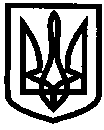 УПРАВЛІННЯ ОСВІТИІЗЮМСЬКОЇ МІСЬКОЇ РАДИХАРКІВСЬКОЇ ОБЛАСТІНАКАЗ28.12.2018										№ 484Про підсумки методичноїроботи з педагогічнимикадрами закладів освіти міста у 2018 роціВідповідно до Законів України «Про освіту», «Про загальну середню освіту», наказу управління освіти Ізюмської міської ради Харківської області від 16.01.2018 № 24 «Про організацію науково-методичної роботи з педагогічними кадрами закладів освіти міста у 2018 році» зі змінами, плану роботи відділу науково-методичного та інформаційного забезпечення управління освіти Ізюмської міської ради Харківської області на 2018 рікНАКАЗУЮ :1. Рекомендувати закладам освіти міста до використання у роботі аналіз методичної роботи з педагогічними кадрами у 2018 році (додається).2. Відділу науково-методичного та інформаційного забезпечення (Золотарьова Н.М.):2.1. Підготувати проект наказу «Про організацію методичної роботи з педагогічними працівниками міста у 2019 році».      До 30.01.20192.2. Спланувати методичні заходи з педагогічними кадрами міста на 2019 рік  з урахуванням позитивного досвіду минулого  року та попередженням недоліків, допущених у роботі.						Січень-лютий 2019 року3. Керівникам закладів загальної середньої освіти міста:3.1.	Методичну роботу у закладі підпорядкувати реалізації конкретних етапів науково-методичної теми, питання заслуховувати на педагогічних радах, ШМО.								Упродовж навчального року3.2.  Проаналізувати вплив методичної роботи на результативність освітнього процесу за підсумками державної підсумкової атестації, олімпіад, конкурсів, зовнішнього незалежного оцінювання на серпневій педагогічній раді.										Серпень 2019 року3.3. Планувати методичну роботу у закладі освіти з урахуванням потреб і запитів педагогічних працівників.											     Щороку3.4.  Посилити роботу з обдарованими учнями щодо  підготовки для  участі  у Всеукраїнських учнівських олімпіадах з навчальних предметів, турнірах, конкурсах тощо, розробити відповідні заходи. Упродовж навчального року3.5. Забезпечити організацію виховного процесу в закладі освіти як на уроці, так і в позаурочний час.   Упродовж навчального року 4. Керівникам міських та шкільних методичних об’єднань: 4.1. Роботу методичних об’єднань планувати, виходячи з потреб і запитів, рівня педагогічної працівників.     До 01.09.20194.2. Виносити на засідання міських та шкільних методичних об’єднань актуальні питання сучасної освіти, методики викладання предметів для підвищення фахового рівня педагогів.Упродовж навчального року4.3. Продовжити роботу щодо  впровадження педагогічними працівниками в освітній процес  ІКТ, працювати над підвищенням рівня їх комп’ютерної грамотності.Упродовж навчального року4.4. Урізноманітнювати форми проведення засідань методичних об’єднань, активніше залучати педагогів до формування методичних рекомендацій з досвіду роботи.Упродовж навчального року5. Контроль за виконанням даного наказу покласти на начальника відділу науково-методичного та інформаційного забезпечення управління освіти Ізюмської міської ради Харківської області Золотарьову Н.М.Начальник управління освіти  				О.В.БезкоровайнийЗолотарьова Додатокдо наказу управління освітиІзюмської міської радиХарківської областівід 28.12.2018 № 484Аналіз методичної роботи з педагогічними кадрами у 2018 роціМетодична робота з педагогічними працівниками закладів освіти міста у 2018 році здійснювалася відповідно перспективного та річного планів роботи відділу науково-методичного та інформаційного забезпечення, результатів діагностування, які визначають основні напрямки роботи щодо забезпечення підвищення професійного та кваліфікаційного рівнів педагогічних працівників у міжкурсовий (міжатестаційний) період. Стабільно діяла структура методичної роботи, яка працювала у напрямку вирішення науково-методичної теми «Формування професійної мобільності педагогічних працівників міста в умовах упровадження нових Державних стандартів початкової, базової та повної загальної середньої освіти». Колегіальне управління процесом методичної роботи як системи здійснювала методична рада. Другий рік поспіль пріоритетним напрямом методичної роботи відділу науково-методичного та інформаційного забезпечення з педагогічними працівниками міста є реалізація регіонального проекту «Підвищення ефективності професійного самовдосконалення педагогічних працівників у міжкурсовий (міжатестаційний) період». На основі анкетування, аналізу результативності діяльності та діагностування педагогічної майстерності вчителів здійснено диференціацію педагогічного потенціалу. У рамках роботи міських методичних об’єднань учителів-предметників відбувся поділ педагогічних працівників на 4 групи: «педагоги-майстри» – 81, «педагоги-фахівці» – 175, «педагоги-початківці» – 57 (за навчальними предметами). З метою реалізації Концепції “Нова українська школа” методична робота з педагогічними працівниками закладів освіти міста була спланована та проводилася з кожного навчального предмета за допомогою колективних та індивідуальних форм методичної роботи: Проведено міські методичні об’єднання та практичні семінари для:Практичних психологів;Бібліотекарів;Асистентів вчителів;Учителів: початкових класів, історії, географії, економіки, трудового навчання, інформатики, фізики, математики, біології, основ здоров’я, російської мови та зарубіжної літератури, англійської, німецької мови, хімії, фізичної культури, ЗВ.В умовах упровадження Державного стандарту початкової і базової загальної середньої освіти діяльність міських та шкільних методичних об’єднань сприяла ознайомленню педагогів міста з сучасними науковими здобутками, новими технологіями навчання, що сприяло перебудові освітнього процесу в закладах освіти з урахуванням вимог сьогодення, орієнтувало на розвиток особистості з глибоко усвідомленою  громадянською і соціальною позицією. Було проведено тренінги вчителів з підготовки до ЗНО, учнівських олімпіад тощо. Протягом 2018 року проведено практичні семінари для заступників директорів з навчально-виховної роботи на базі ІЗОШ І-ІІІ ступенів №11 «Формування лідерських здібностей  керівника-освітянина «нової епохи» як запорука якісної трансформації закладу освіти на шляху до майстерності та успіху в умовах реалізації концепції «Нова українська школа» та для директорів закладів загальної середньої освіти міста на базі ІЗОШ І-ІІІ ступенів №12 «Від початкової школи – до зовнішнього незалежного оцінювання в  умовах Нової української школи».Сплановано роботу з молодими педагогами «Школа молодого вчителя». З метою надання методичної допомоги досвідчені вчителі відвідували уроки у молодих та малодосвідчених спеціалістів.На базі ВНМІЗ, закладів осіти проведено близько 100 методичних заходів для різних категорій педагогічних працівників. В умовах упровадження Державного стандарту початкової, базової та повної загальної середньої освіти діяльність міських та шкільних методичних об’єднань сприяла ознайомленню педагогів міста з сучасними науковими здобутками, новими технологіями навчання, що сприяє формуванню освітнього процесу в закладах освіти з урахуванням вимог сьогодення. У методичній роботі з кадрами належна увага приділялась удосконаленню механізму взаємодії фахівців закладів дошкільної та загальної середньої освіти. Для цього проведено на базі ІДНЗ №4, №14, №17 практичні семінари з питань наступності. Залишається актуальною проблема перспективності і наступності у мовленнєвому розвитку старших дошкільників та першокласників.На базі відділу науково-методичного та інформаційного забезпечення працювала «Школа педагогічної взаємодопомоги» - консультування різних категорій педагогічних працівників з питань методики та організації освітнього процесу.Для надання допомоги в організації  виховної роботи, сприяння розвитку творчого потенціалу класного керівника, планування виховної роботи у закладі та класі, впровадження кращого педагогічного досвіду, інноваційних педагогічних технологій в місті працює два міські методичні об’єднання: заступників директорів з виховної роботи і педагогів-організаторів та керівників ШМО класних керівників. Розроблено плани роботи, в яких передбачено проведення семінарів з обміну досвідом та нарад з проблем виховної роботи. Практичний семінар проведено для заступників директорів з виховної роботи та педагогів організаторів в ІЗОШ №6 за темою «Роль педагога в посиленні національно-патріотичного виховання учнів». Майстер-клас з обміну досвідом для заступників директорів з виховної роботи та педагогів організаторів в ІЗОШ І-ІІІ ступенів № 2 за темою «Вивчення краєзнавства засобами музейної педагогіки». Поряд з цим, ще мають місце проблеми у розробці та реалізації інноваційних методичних проектів, недоліки у роботі з обдарованими дітьми та формуванні їх мовних здібностей (про що свідчать результати конкурсів імені П.Яцика та імені Т.Г. Шевченка). Конкурси показали, що учні цікавляться національними традиціями, вчителі працюють над розвитком філологічно обдарованої молоді. Але більшість учнів не володіють достатнім словниковим запасом, не вміють логічно мислити, припускаються русизмів, тавтології, не дотримуються послідовності викладу думок, перекручують фактичний матеріал.Завдяки поєднанню традиційних педагогічних технологій та ІКТ вдається значно ефективніше розвивати і примножувати природні здібності учнів і педагогів. Потрібно впроваджувати сучасні форми теоретичного й практичного спрямування в роботі з питань інформаційно-комунікативної компетентності та медіаосвіти педагогічних працівників.З метою стимулювання активної участі вчителів у становленні та розвитку національної системи освіти, популяризації кращих педагогічних здобутків і професійної майстерності було організовано й проведено І (міський) тур Всеукраїнського конкурсу «Учитель року – 2018» за номінаціями: «Українська мова та література», «Німецька мова», «Фізика», «Фізична культура». Конкурс проведено у два етапи. До оргкомітету конкурсу було надано – 7 пакетів документів, але в першому етапі взяли участь 5 учасників, у другому етапі – 4  конкурсанти (2 – вчителів української мови та літератури, 2 – вчителів німецької мови). Серед претендентів на участь у конкурсі: 2чол. (28,6%) - спеціалісти вищої категорії, у 2016/2017 навчальному році -1чол. (12,5%), учителів першої кваліфікаційної категорії – 4чол. (57,1%), у 2016/2017 навчальному році –3чол. (37,5%), учителів другої кваліфікаційної категорії – 1чол. (14,3%), у 2016/2017 навчальному році – 3чол. (37,5%), вчителів, які мають категорію «спеціаліст» - 0, у 2016/2017 навчальному році – 1чол. (12,5%). Вчителі, які мають педагогічні звання, протягом останніх трьох років взагалі не беруть участь у конкурсі. Протягом останніх п’яти  років активними учасниками І (міського) туру конкурсу залишаються педагоги Ізюмської гімназії №3, ІЗОШ І-ІІІ ступенів  № 6.Перший етап міського туру передбачав конкурсні випробування «Тестування з фахової майстерності», «Методичний практикум», «Навчальний проект», а  другий етап – конкурсне випробування «Урок».Аналіз конкурсного випробування «Урок» дав змогу зробити такі висновки: вчителі мають достатній рівень фахової підготовки, знання вимог сучасної методики викладання предмета, володіють сучасними технологіями навчання.За підсумками І та ІІ етапу конкурсу були визначені переможці та лауреати І (міського) туру Конкурсу, а саме:Переможці Конкурсу:У номінації «Українська мова та література»І місце - вчитель української мови та літератури Ізюмської гімназії №3 Теницька Юлія Сергіївна;У номінації «Німецька мова»І місце - вчитель німецької мови ІЗОШ І-ІІІ ступенів № 5 Забірник Юлія Анатоліївна.Лауреати Конкурсу:У номінації «Українська мова та література»ІІ місце - вчитель української мови та літератури ІЗОШ І-ІІІ ступенів №11 Шаповал Олена Олександрівна;ІІІ місце - вчитель української мови та літератури Ізюмської гімназії №1 Лозовська Вікторія Володимирівна.У номінації «Німецька мова»ІІ місце - вчитель німецької мови ІЗОШ І-ІІІ ступенів № 6 Манерко Людмила Євгеніївна.Журі Конкурсу прийнято рішення направити переможця Конкурсу у номінації «Німецька мова», вчителя німецької мови ІЗОШ І-ІІІ ступенів № 5 Забірник Юлію Анатоліївну, для участі у обласному турі конкурсу «Учитель року -2018».Учасник у номінації «Німецька мова» ІІ (обласного) етапу конкурсу, вчитель німецької мови ІЗОШ І-ІІІ ступенів № 5 Забірник Юлія Анатоліївна.В закладах освіти м. Ізюм У 2018 році впроваджуються інноваційні педагогічні технології (діаграми 1, 2).У 2018 році Волкова Ю.В., Нич Т.Р., вчителя Ізюмської гімназії № 1 Ізюмської міської ради Харківської області стали учасниками науково-практичної конференції «Упровадження медіаосвіти в систему роботи навчальних закладів Харківської області: здобутки, проблеми, перспективи».У 2018 році методичною радою розглянуто та схвалено ефективний педагогічний досвід: Бережного А.І., вчителя предмета «Захист Вітчизни» Ізюмської загальноосвітньої школи І-ІІІ ступенів № 4 Ізюмської міської ради Харківської області; Симонік Н.О., вчителя географії Ізюмської гімназії № 1 Ізюмської міської ради Харківської області на тему «Технологія розвитку критичного мислення, як засіб активізації творчих здібностей учнів у загальношкільній географічній освіті»; досвід Старостіної Г.О., вихователя Ізюмського дошкільного навчального закладу (ясла-садок) № 13 компенсуючого типу (санаторний) Ізюмської міської ради Харківської області на тему «Використання мнемотехніки для розвитку мовлення у дітей дошкільного віку».Заклади освіти м. Ізюм у 2018 році стали учасниками освітніх проектів, а саме: проект Zero Waste School (ІЗОШ І-ІІІ ступенів № 6), проект «Центр гендерної культури як платформа для розширення прав і можливостей жінок та молоді» (ІЗОШ І-ІІІ ступенів № 11), програма виховних заходів «Особиста гідність. Безпека життя. Громадянська позиція. ІІІ фаза» у 2018 році (ІЗОШ І-ІІІ ступенів № 4),  проект «Становлення і розвиток особистості на ранніх етапах онтогенезу (ІДНЗ № 13);. Проект «Моніторинг якості освіти в умовах модернізації освітнього простору» (ІДНЗ № 4; ІДНЗ № 12).За підсумками обласного фестивалю «добрих практик» освітян Харківщини «Майстри педагогічної справи презентують» педагогів закладів освіти міста нагороджено дипломами:ІІІ ступеня в номінації «Географія, економіка» - Симонік Наталію Онуфріївну, вчителя географії Ізюмської гімназії № 1 Ізюмської міської ради Харківської області;І ступеня в номінації "Математика" - Перевозник Юлію Петрівну, вчителя математики Ізюмської загальноосвітньої школи І-ІІІ ступенів № 12 Ізюмської міської ради Харківської області;І ступеня в номінації "Початкова освіта" - Бережну Наталію Володимирівну, вчителя початкових класів Ізюмської загальноосвітньої школи І-ІІІ ступенів № 4 Ізюмської міської ради Харківської області; ІІІ ступеня в номінації "Початкова освіта" - Москалюк Людмилу Юріївну вчителя початкових класів Ізюмської загальноосвітньої школи І-ІІІ ступенів № 2 Ізюмської міської ради Харківської області;ІІ ступеня в номінації "Спеціальна та інклюзивна освіта" - Світонь Наталії Олександрівну, вчителя-логопеда Ізюмського дошкільного навчального закладу (ясла - садок) № 2 комбінованого типу Ізюмської міської ради Харківської області ;ІІ ступеня в номінації "Трудове навчання" - Шевченка Ігоря Казимировича, вчителя трудового навчання Ізюмської загальноосвітньої школи І-ІІІ ступенів № 6 Ізюмської міської ради Харківської області.У 2018 році основна увага приділялася науково-методичному супроводу діяльності закладів дошкільної освіти з проблем:- організація методичної роботи з педагогічними кадрами (ІДНЗ № 2);- організація роботи по національно-патріотичному вихованню дітей (ІДНЗ № 12);- виховання здорового способу життя та здоров’язбережувальних компетенцій (ІДНЗ № 13);- організація роботи з охорони праці (ІДНЗ №17);- організація роботи з безпеки життєдіяльності (ІДНЗ № 17);- організація роботи з питань цивільної оборони (ІДНЗ № 13);- організація роботи з дітьми старшого дошкільного віку та батьками (ІДНЗ № 4);- організація роботи з дітьми 5-річного віку (ІДНЗ № 16).Протягом 2018 року педагогів закладів дошкільної освіти ознайомлено з творчими доробками в ході проведення майстер класів, міських методичних об’єднань, Днів відкритих дверей, семінарів - практикумів. 	Відділ науково-методичного та інформаційного забезпечення протягом 2018 року здійснив ряд заходів щодо оптимізації роботи педагогів за диференційованим підходом. Керують групами педагогів в рамках кожного міського методичного заходу вихователі-методисти закладів дошкільної освіти. 	       Протягом 2018 року проведено 34 секційних засідань для різних категорій педагогічних працівників з урахуванням диференційованого підходу, використовуючи сучасні підходи до змісту і форм діяльності. 	Використовувались різнопланові інтерактивні форми роботи із застосуванням ІКТ, ТЗН. 	Всі проведені заходи висвітлювались на сайтах управління освіти, закладів дошкільної освіти міста. Отже, методична служба міста створює в педагогічному просторі закладів дошкільної освіти м. Ізюм таку атмосферу, щоб кожен педагог прагнув перейти до професійної групи більш високого рівня кваліфікації, вдосконалюючи свою фахову майстерність і реалізуючи власний досвід.Відділом науково-методичного та інформаційного забезпечення створювалась платформа для участі педагогів у віртуальних заходах КВНЗ «Харківська академія неперервної освіти» (вебінарів, дистанційних нарад, семінарів; тренінгів, консультативних ЧАТ тощо). Педагогічні працівники протягом року були активними учасниками обласних заходів, а саме: науково-практичному семінарі для керівників методичних об’єднань вчителів-логопедів закладів дошкільної освіти «Організація роботи вчителя-логопеда з дітьми з особливими освітніми потребами в умовах інклюзивної освіти», Світонь Н.О., вчитель-логопед ІДНЗ № 2; педагогічній майстерні практичного психолога закладу дошкільної освіти «Використання арт-методів за напрямами практичної діяльності»: семінар-практикум з елементами тренінгу «Арт-методи в діагностичній роботі» Крикун О.В. практичний психолог ІДНЗ № 17; Нестеренко О.В., практичний психолог ІДНЗ № 13;постійно діючому науково-практичному семінарі «Формування життєвої компетентності особистості дошкільника в умовах упровадження освітньої програми «Впевнений старт» (спільно з Інститутом психології імені Г.С. Костюка НАПН України), Кириченко В.О., вихователь-методист ІДНЗ № 13;засіданні місцевого осередку Всеукраїнської громадської організації «Асоціація працівників дошкільної освіти» Харківської області, Єгорова Н.С., завідувач ІДНЗ № 12;Школі педагогічної майстерності «Формування культури мовлення дітей дошкільного віку» на тему «Інтерактивні методи навчання як засіб формування навичок мовленнєвої взаємодії старших дошкільників», Середа О.М., завідувача ІДНЗ № 14;Школі управління інклюзивним закладом освіти. Семінарі-практикумі для директорів та заступників директорів закладів дошкільної та загальної середньої освіти з інклюзивною формою навчання «Формування шкільної команди супроводу дитини з особливими освітніми потребами», Мокра С.В., вчитель-дефектолог ІДНЗ № 4;Школі молодого керівника закладу дошкільної освіти. Науково-практичному семінарі для керівників закладів дошкільної освіти зі стажем роботи до 3-х років «Формування життєвої компетентної особистості дошкільника в умовах закладу дошкільної освіти», «Інноваційні підходи до облаштування розвивального середовища в закладі дошкільної освіти та його вплив на розвиток особистості дитини»  Середа О.М., завідувач ІДНЗ № 14;постійно діючому науково-практичному семінарі «Формування життєвої компетентності особистості дошкільника в умовах упровадження освітньої програми «Впевнений старт» Кириченкко В.О., вихователь-методист ІДНЗ № 13, Слабоспицька О.М., вихователь-методист ІДНЗ № 14; Ананенкова І.І., вихователь-методист ІДНЗ № 2;Школі педагогічної майстерності «Формування культури мовлення дітей дошкільного віку». Науково-практичному семінарі «Мовленнєва готовність дитини до школи». Середа О.М., завідувач ІДНЗ № 14;Школі моніторингу якості освіти. Семінарі-тренінгу «Створення електронних форм для проведення моніторингових досліджень у закладі освіти», Кириченко В.О., вихователь-методист ІДНЗ № 13;Школі управління інклюзивним закладом освіти. Круглий стіл «Міжгалузева співпраця в роботі інклюзивного закладу освіти». Степанкіна О.О., завідувач ІДНЗ № 4.	З 18 по 20.10.2018 Кириченко В.О., вихователь-методист та Кобец Г.С. вихователь ІДНЗ № 13 взяли участь у Всеукраїнському установчому навчально-методичному семінарі «Створюємо освітнє середовище для дітей раннього віку» в м. Київ, відповідно до плану інноваційного освітнього проекту всеукраїнського рівня за темою «Становлення і розвиток особистості на ранніх станах онтогенезу» (2018-2021 р. р., науковий керівник доктор педагогічних наук, професор Гавриш Н. В.) для вихователів груп раннього віку, вихователів-методистів закладів дошкільної освіти, які беруть участь у Всеукраїнському інноваційному освітньому проекті.	З 23 по 25.10.2018 Кириченко В.О., вихователь-методист ІДНЗ № 13 взяла участь у Всеукраїнському науково-практичному семінарі для тренерів-представників проекту «Впевнений старт» в м. Київ.	З 28 по 29.11.2018 Ананенкова І.І. взяла участь у Всеукраїнському науково-практичному семінарі «Впровадження технології формування навичок сталого розвитку в закладах дошкільної освіти» за результатами ІІІ етапу Всеукраїнського експерименту з теми «Формування екологічно-, економічно- й соціально доцільної поведінки дошкільників у контексті освіти для сталого розвитку» в м. Краматорськ на базі Донецького обласного інституту післядипломної педагогічної освіти за підтримки Міністерства освіти і науки України, ДНУ «Інститут модернізації змісту освіти» МОН України та Департаменту освіти і науки Донецької облдержадміністрації.	У 2018 році продовжувалося формування стійкої мотивації у педагогів до постійного самовдосконалення, набуття професійних компетентностей через запровадження диференційованого підходу. У 2018 році виховна робота в управлінні освіти  Ізюмської міської ради Харківської області та закладах загальної середньої освіти міста була направлена на виконання законів України «Про освіту», «Про загальну середню освіту», Державних програм «Обдарована дитина» та «Основні орієнтири виховання учнів 1-11 класів загальноосвітніх навчальних закладів України», Національної програми патріотичного виховання, освітнього проекту «Виховний простір Харківщини», методичних рекомендацій Міністерства освіти і науки України, Департаменту науки і освіти Харківської облдержадміністрації, комунального вищого навчального закладу «Харківська Академія неперервної освіти». В основу виховної діяльності закладів освіти покладено принцип гуманізму, демократизму, поєднання загальнолюдського і національного взаємозв’язку, розумового, морального, фізичного і естетичного виховання, науковості, диференціації, індивідуалізації змісту і форм освіти, розвиваючого характеру навчання.Виховна робота, проведена управлінням освіти, педагогічними колективами закладів загальної середньої освіти у 2018 році була спрямована на виховання національно свідомої особистості, розвиток духовності учнів та формування загальнолюдських цінностей, здорового способу життя, творчий розвиток особистості та запобігання шкідливим звичкам. Вся робота здійснювалася відповідно до планів роботи, які є обґрунтованою системою загальнокультурних і національних цінностей та відповідною сукупністю соціально значущих якостей особистості. Аналіз стану виховного процесу показав, що робота здійснювалась на основі комплексно-цільового підходу до організації виховного процесу. Цілісність системи виховної роботи сприяла підвищенню його результативності, формуванню ціннісного ставлення особистості до суспільства та держави, до сім’ї, родини, людей, до природи, до себе, до праці, до мистецтва.Протягом 2018 навчального року в закладах міста були проведені традиційні тематичні дні: День Знань, День фізичної культури і спорту, День працівника освіти, День захисника України, День української писемності та мови, День людей похилого віку, День Соборності України тощо. Управлінням освіти розроблено заходи щодо відзначення 27 річниці незалежності України, відзначення 100-річчя подій Української революції 1917-1921 років, визволення міста Ізюм від фашистських загарбників, до Дня вшанування учасників бойових дій на території інших держав, до Дня народження Т.Г. Шевченка, до Дня Чорнобильської трагедії, відзначення визволення України від нацистських загарбників, відзначення 73-ї річниці Перемоги над нацизмом у Другій світовій війні, до Дня пам’яті жертв політичних репресій, до Дня захисту дітей тощо.Протягом 2018 року учні міста взяли участь у обласних та всеукраїнських етапах конкурсів:1.	Обласний етап Всеукраїнського конкурсу дитячого малюнку «Охорона праці очима дітей»: ІІ місце (ІІ вікова категорія) -  учень ІЗОШ І-ІІІ ступенів № 10 Лавров Богдан;ІІІ місце (ІІ вікова категорія) -  учень ІЗОШ І-ІІІ ступенів № 4 Гайсін Борис;ІІІ місце (ІІІ вікова категорія) -  учень Ізюмської гімназії № 1 Світонь Давид.2.	Конкурс для учнів середніх навчальних закладів освіти «Безпека очима дітей»:І місце (номінація «Інформаційні небезпеки у суспільстві») - учениця ІЗОШ І-ІІІ ступенів № 6 Живолуп Ольга;ІІ місце (номінація «Інформаційні небезпеки у суспільстві») - учениця ІЗОШ І-ІІІ ступенів № 2 Темрякова Софія;ІІІ місце (номінація «Природні небезпеки») - учениця ІЗОШ І-ІІІ ступенів № 11 Карповська Юлія.І місце (номінація «Військові небезпеки») - учениця Ізюмської гімназії № 3 Волкова Юлія;ІІ місце (номінація «Військові небезпеки») - учені Ізюмської гімназії № 3 Бойко Владислав, Кузьменко Дар’я;ІІІ місце (номінація «Військові небезпеки») - учениця Ізюмської гімназії № 1 Говоруха Аліна.І місце (номінація «Транспортні небезпеки») - учениця ІЗОШ І-ІІІ ступенів № 5 Городовець Ксенія;ІІІ місце (номінація «Транспортні небезпеки») - учениця ІЗОШ І-ІІІ ступенів № 5 Гедікова Марія.3.	ХІІ Конкурсу творчих робіт для школярів, молоді та сімей під девізом «Енергонезалежності України-наші енергоефективні дії», який був проведений ХМГО «Енергія миру»:І місце (номінація «Роботи по вихованню нової ЕКО- та енергокультури») - учені ІЗОШ І-ІІІ ступенів № 12 Медвєдева Поліна, Шабленко Юлія, Савченко Валерія;ІІІ місце (номінація «Роботи по вихованню нової ЕКО- та енергокультури») - учениця ІЗОШ І-ІІІ ступенів № 12 Блик Ірина;І місце (номінація «Бібліотека ресурсо - , природо збереження та енергоефективність») - учень ІЗОШ І-ІІІ ступенів № 5 Василенко Олександр.4.	У Всеукраїнському конкурсі есе «Моя майбутня професія: планування і розвиток», що проводив Центр «Розвиток корпоративної соціальної відповідальності» та Career Hub у партнерстві з Першим Українським Міжнародним Банком (ПУМБ), учасниками-фіналістами регіонального етапу конкурсу стали учениці 10 класів ІЗОШ І-ІІІ ступенів № 5 Підгайна Олеся та ІЗОШ І-ІІІ ступенів № 6  Черепня Дар’я.5.	ІІ (регіональний) етап  ХІ Всеукраїнського фестивалю-конкурсу «Молодь обирає здоров’я» в Харківській області у конкурсі соціальної реклами за темою «Здорова дитина – щаслива родина – заможна Україна» переможцями  стали учнів 7-А класу Ізюмської загальноосвітньої школи І-ІІІ ступенів № 12 Ізюмської міської ради Харківської області (відеоролик «Казка про здоровий спосіб життя»).6.	Обласний конкурс інформаційної листівки «handmade» «Енергетика у сучасному світі», який щорічно проводиться Акціонерним товариством «Харківобленерго»:І місце (номінація «Пам’ятка з електробезпеки» - ІІ вікова категорія) - учениця ІЗОШ І-ІІІ ступенів №10 Кондратенко Марія;І місце (номінація «АК «Харківобленерго у моєму житті» - І вікова категорія) - учень ІЗОШ І-ІІІ ступенів № 6 Черненко Анна;І місце (номінація «АК «Харківобленерго у моєму житті» - ІІ вікова категорія) - учень ІЗОШ І-ІІІ ступенів № 11 Солодовник Анна.7.	Обласний конкурс для дітей та молоді «Місцеве самоврядування – це ми!», який щорічно проводиться Харківською обласною радою:І місце (номінація «Кращий індивідуальний графічний твір «Моя громада»») - учениця 11 класу ІЗОШ І-ІІІ ступенів № 10 Метнічук Євгенія;І місце (номінація «Яке місцеве самоврядування нам потрібне?») - учениця 11 класу ІЗОШ І-ІІІ ступенів № 2  Темрякова Софія.Учасниками освітнього проекту Zero Waste School стали учні ІЗОШ І-ІІІ ступенів № 6. Команда Ізюмської загальноосвітньої школи І-ІІІ ступенів № 6 Ізюмської міської ради Харківської області: учениця 9-Б класу Глущенко Поліна, учень 9-А класу Карабута Богдан, учень 9-А класу Петручика Данило та учениця  9-А класу Яремко Алеся, перемогла у відборі на освітній проект та пройшла інтенсивну освітню програму навчання. Подані роботи учнів закладів освіти  для участі в  всеукраїнських та обласних конкурсах:Всеукраїнський конкурсу «Молодь за безпеку дорожнього руху»;конкурс творчих робіт «Збережемо Україну чистою та енергоефективною – почнемо з себе».Діяльність міської Асоціації учнівського самоврядування «Нове покоління»Вагоме місце у виховній роботі посідає учнівське самоврядування. З метою розвитку лідерських якостей обдарованої учнівської молоді, створення сприятливих умов для самовизначення та самореалізації, розвитку школярів шляхом включення їх до системи суспільних і творчих відносин діяла міська Асоціація дитячо-юнацьких організацій закладів загальної середньої освіти міста Ізюм «Нове покоління». На базі ЦДЮТ протягом 2018 року проводились засідання Координаційної ради міської  Асоціації «Нове покоління». Проведено звітну конференцію Асоціації, створено банк даних органів учнівського самоврядування навчальних закладів міста. Координаційною радою учнівського самоврядування продовжується реалізація проекту «Газета органів учнівського самоврядування міста» в рамках якого продовжено випуск газети «Нове покоління» разом з органами шкільних рад старшокласників. Протягом року лідери учнівського самоврядування закладів освіти міста брали участь в конференціях Харківської обласної ради старшокласників та неодноразово були учасниками волонтерських акцій «Діти – дітям» – для дітей, які проживають в зоні антитерористичної операції на Сході України та «Допоможи герою АТО». У рамках участі в волонтерських акціях учнями загальноосвітніх закладів міста були виготовлені сувеніри та обереги для українських бійців, зібрані теплі речі, продукти харчування, малюнки для дітей та поранених воїнів.З метою прищеплення учням поваги до національних символів України, сприяння формуванню в підростаючого покоління високої патріотичної свідомості, громадської гідності, впевненості в майбутньому своєї держави, лідерами міської Асоціації учнівського самоврядування «Нове покоління» запропоновано реалізувати проект з національно-патріотичного виховання «Соборна Україна – одна на всіх як оберіг» по створенню куточків національної символіки в закладах загальної середньої освіти. Проект проходив  у декілька етапів, а саме: підготовчий, основний і підсумковий. Підготовчий етап тривав до 27 листопада 2017 року і включив у себе визначення мети, завдання та планування роботи в рамках реалізації проекту. На основному етапі з 28 листопада 2017 року по 12 січня 2018 року визначено концепцію створення куточку національної символіки в закладах загальної середньої освіти та створено куточки. 15 січня 2018 року відбувся огляд куточків національної символіки по закладам загальної середньої освіти членами журі. 18 січня 2018 року у приміщенні ЦДЮТ напередодні  Дня Соборності України відбувся заключний етап проекту. За результатами огляду та презентації, журі визначилося з переможцями проекту, і місця розподілилися наступним чином: І місце посіла Ізюмська гімназія №3; ІІ місце – ІЗОШ І-ІІІ ступенів № 5, № 2; ІІІ місця - ІЗОШ І-ІІІ ступенів № 10 і ІЗОШ І-ІІІ ступенів № 6.Протягом 2018 року на заняттях гуртка «Основи учнівського самоврядування» було проведено наступні заходи:- 26 січня 2018 року, було проведено захід до Дня пам’яті героїв Крут (щоб згадати сторінки історії  України);- 01 лютого 2018 року відбувся кіноурок пам’яті з нагоди 75-ї річниці визволення міста Ізюм від нацистських загарбників «А пам’ять священна…»;- 15 лютого 2018 року було проведено  тематичний вечір «У нашій пам’яті вони назавжди залишились», присвячений вшануванню подвигу та увічненню пам’яті Героїв Небесної Сотні;- 15 березня 2018 року свято-конкурс читців поезій Т.Г. Шевченка «Вінок Шевченкові сплітаємо із віршів» проводився з метою розширити інтерес лідерів до життєвого та творчого шляху Т.Г. Шевченка;- 23 квітня 2018 року з метою донести до свідомості лідерів учнівського самоврядування масштаби Чорнобильської трагедії відбулася виховна година «Мужність і біль Чорнобиля». З 11 по 13 січня 2018 року на базі Комунального закладу «Харківський обласний Палац дитячої та юнацької творчості» відбувся обласний навчально-тематичний збір лідерів учнівського самоврядування Харківської області, в рамках якого пройшов Новорічний благодійний бал. На цьому заході наше місто представили лідери міської Асоціації дитячо-юнацьких організацій закладів загальної середньої освіти «Нове покоління»: Яремко Алеся (ІЗОШ І-ІІІ ступенів № 6), Загорська Анна, Яценко Єлизавета (ІЗОШ І-ІІІ ступенів №10), Колєснікова Єлизавета, Світонь Давид, Бобух Максим (Ізюмська гімназія № 1). Королем Новорічного балу був обраний Світонь Давид.28 квітня 2018 року в Харківському обласному Палаці дитячої та юнацької творчості відбувся збір лідерів  Харківської обласної ради старшокласників за темою «STOPBULLYNG», присвячений протидії  булінгу в школі. Нашу Асоціацію представив Світонь Давид, він презентував створений радою учнівського самоврядування відеоролик щодо протидії булінгу та  проект за темою "STOPBULLYNG" . 15 травня 2018 року на базі Харківського національного фармацевтичного університету відбулося засідання «Академії управлінської майстерності» Харківської обласної ради старшокласників з метою ознайомлення  з професіями та правилами їх вибору, виховання спрямованості на самопізнання як основи професійного самовизначення;  формування вміння зіставляти свої здібності з вимогами щодо набуття конкретної професії, забезпечення розвитку професійно важливих якостей особистості. З нашої міської Асоціації  цей проект «Правильний вибір професії - успішне життя» відвідала заступник голови міської Асоціації учнівського самоврядування  Плювака Валерія.З вересня 2018 року члени міської  Асоціації дитячо-юнацьких організацій закладів загальної середньої освіти міста Ізюм «Нове покоління» брали участь у засіданнях Харківської обласної ради старшокласників та активну участь брали у засіданнях «Академії управлінської майстерності» Харківської обласної ради старшокласників.21 вересня 2018 року в приміщенні Ізюмського центру дитячої та юнацької творчості відбулася звітно-виборча конференція міської Асоціації дитячо-юнацьких організацій закладів загальної середньої освіти міста Ізюм «Нове покоління», згідно з голосуванням Головою міської Асоціації  дитячо-юнацьких організацій закладів загальної середньої освіти м. Ізюм «Нове покоління» було обрано Скрипника Дениса, учня ІЗОШ І-ІІІ ступенів № 4.06 жовтня 2018 року на базі Комунального закладу «Харківський обласний Палац дитячої та юнацької творчості» відбулася звітно-виборча конференція Харківської обласної ради старшокласників за темою «Реалізація ефективних проектів лідерами учнівського самоврядування Харківської області. Основні напрями роботи Харківської обласної ради старшокласників у 2018/2019 н.р.», на якій звітував Голова Асоціації Скрипник Денис про проведену роботу ради старшокласників міста Ізюма 2017/2018 н.р..09 листопада 2018 року в приміщенні Ізюмського центру дитячої та юнацької творчості відбулося засідання міської Асоціації дитячо-юнацьких організацій закладів загальної середньої освіти м. Ізюм «Нове покоління». На засіданні погоджено плани для подальшої роботи Асоціації, а також члени учнівського самоврядування прийняли участь в психологічному семінарі-тренінгу «Я Лідер!».16 листопада 2018 року члени міської Асоціації прослухали міні-лекцію «Гендерні цінності», де дізналися про гендерну демократію, систему волевиявлення двох статей – жінок та чоловіків у суспільстві з урахуванням гендерних  інтересів та потреб.21 листопада 2018 року на базі Харківського регіонального інституту державного управління при Президентові України відбулося засідання «Академії управлінської майстерності» Харківської обласної ради старшокласників. З міської Асоціації дитячо-юнацьких організацій закладів загальної середньої освіти м.Ізюм "Нове покоління" захід відвідала заступник голови Асоціації Кваша Катерина, яка отримала багато нової та корисної інформації.07 грудня 2018 року проведена година спілкування «Толерантність у системі між особистих відносин».01 грудня 2018 року голова міської Асоціації дитячо-юнацьких організацій закладів загальної середньої освіти «Нове покоління» Скрипник Денис відвідав обласний Форум патріотичних сил Харківської обласної ради старшокласників, у рамках якого відбулася зустріч із воїнами ЗСУ та представниками громадських організацій. Форум проходив в Комунальному закладі «Харківський обласний Палац дитячої та юнацької творчості». В рамках Форуму кожен район, місто Харківської області презентували свій проект з національно-патріотичного виховання учнівської молоді. Наша Асоціація учнівського самоврядування презентувала доповідь та презентацію проекту з національно-патріотичного виховання «Соборна Україна - одна на всіх як оберіг» по створенню куточків національної символіки. 12 грудня 2018 року на базі Харківського регіонального інституту державного управління Національної академії державного управління при Президентові України відбулося засідання «Академії управлінської майстерності» Харківської обласної ради старшокласників. На заході від міської Асоціації дитячо-юнацьких організацій закладів загальної середньої освіти м. Ізюм «Нове покоління» була присутня член учнівського самоврядування Жидкова Руслана.15 грудня 2018 року в Комунальному закладі «Харківський обласний Палац дитячої та юнацької творчості» відбувся ІІ обласний фестиваль лідерів учнівського самоврядування «Лідер року 2018», що зібрав  лідерів та команди міських (районних) рад старшокласників. Нашу міську Асоціацію дитячо-юнацьких організацій закладів загальної середньої освіти м. Ізюм «Нове покоління» представив голова учнівського самоврядування – Скрипник Денис разом з командою підтримки членами учнівського самоврядування – Жидковою Русланою, Степанян Аліною, Томчик Поліною.Фестиваль був присвячений Дню місцевого самоврядування , який в Україні відзначається 7 грудня. Лідери взяли участь у трьох конкурсах: візитівка «Лідери про лідерство», соціальні ролики «Разом» та вікторина «Європа поруч». За підсумками журі з 20 лідерів – учасників міських (районних) рад старшокласників ми нагороджені грамотою за участь у фестивалі.Активну участь члени міської Асоціації учнівського самоврядування взяли в організації та проведенні  новорічних свят.Діяльність міської Асоціації дитячо-юнацьких організацій закладів загальної середньої освіти міста Ізюм «Нове покоління» створює сприятливі умови для самовизначення, самореалізації, розвитку кожного школяра через залучення до системи громадських, творчих відносин, здійснює громадянське становлення особистості дитини, формує її духовну культуру на основі національних традицій  народу.Велика увага приділялась громадянському вихованню учнів, вшануванню пам’яті видатних державних діячів, борців за незалежність України, учасників ІІ Світової війни та бойових дій на території інших держав. З цією метою проведено заходи щодо вшанування подвигу учасників Революції Гідності, Дня українського козацтва, Дня Захисника України, Слід відзначити значну кількість заходів волонтерського напрямку, в яких брали активну участь дитячі об’єднання закладів міста: «Милосердя», «Допоможи ветерану». Протягом навчального року проведено ряд акцій, спрямованих на виховання в учнівської молоді почуття патріотизму, поваги до історичного минулого, утвердження в суспільстві політичної і громадської злагоди.Провідною ідеєю освітнього процесу в закладах загальної середньої освіти міста залишається забезпечення безперервності та наступності навчання і виховання: гармонійне поєднання інтересів особистості, суспільства, держави. Центром громадянського та патріотичного виховання учнів стали шкільні музеї. На їх базі проводяться «Уроки мужності», літературні вечори, зустрічі з ветеранами АТО, ветеранами ІІ Світової  війни, ветеранами праці, З нагоди відзначення Дня захисника України проведено конкурс хорових колективів «Співаймо разом» на тему «Моя Соборна, суверенна» (І місце – посів колектив ІЗОШ І-ІІІ ступенів  № 12, ІІ місце - колектив ІЗОШ І-ІІІ ступенів № 5, ІІІ місце - колектив ІЗОШ І-ІІІ ступенів № 6).Фестиваль-конкурс музично-літературних композицій, присвячених ІІ Світовій війні «Тих днів не змеркне слава» (І місце – посів творчий колектив ІГ № 3, ІІ місце – посів творчий колектив ІЗОШ І-ІІІ ступенів №12, ІІІ місце  - посів творчий колектив ІЗОШ І-ІІІ ступенів № 5).З метою стимулювання потенційних можливостей обдарованих учнів, залучення до активної участі в конкурсах і змаганнях учнів 3-4 класів проведено ІІІ міський конкурс «Чомусик» . Переможцем став учениця Ізюмської гімназії №3 Боярська Марія.Фестиваль команд клубу веселих та кмітливих міста Ізюм «Кубок сміху – 2018» (І місце посіла команда ІЗОШ І-ІІІ ступенів № 12, ІІ місце –  команда ІЗОШ І-ІІІ ступенів № 11, ІІІ місце –  команда Ізюмської гімназії № 12).З метою створення сприятливих умов для самовизначення і самореалізації учнів 9-11 класів, підтримки та стимулювання розвитку обдарованої молоді міста проведено міський конкурс «Учень року-2018». Перемогу здобула учениця Ізюмської гімназії №3 Яремчук Катерина.Конкурс учнівських творів «Ізюмщина в роки Другої світової війни»:І вікова категорія (1-4 класи): І місце – учень ІЗОШ І-ІІІ ступенів №6 Репняков Максим, ІІ місце – учень Ізюмська гімназія №3 Косенко Єгор, ІІІ місце – учень ІЗОШ І-ІІІ ступенів №12 Харківський Кирилл.ІІ вікова категорія (5 - 9 класи): І місце – учениця ІЗОШ І-ІІІ ступенів № 5 Живолуп Софія, ІІ місце – учень ІЗОШ І-ІІІ ступенів № 6 Порошкін Антон,    ІІІ місце – учень Ізюмська гімназія №1 Тертишний Денис. ІІІ вікова категорія (10-11 класи): І місце – учениця ІЗОШ І-ІІІ ступенів № 12 Бережна Єлизавета, ІІ місце – учень ІЗОШ І-ІІІ ступенів № 2 Горянський Іван, ІІІ місце – учениця ІЗОШ І-ІІІ ступенів № 4 Гунько Софія1 червня з нагоди Дня захисту дітей проведено міський танцювальний конкурс–флешмоб «Літо - Fest». Тема конкурсу 2018 року  «Подорож у часі». І місце в конкурсі посів колектив учнів ІЗОШ І-ІІІ ступенів № 6.Невід’ємною складовою освітнього процесу є шкільні бібліотеки.У 2018 р. завідувачі шкільних бібліотек працювали на 0,5 ставки -7 чол., на 0,75 ставки-3 чол.Проводився моніторинг підвищення кваліфікації завідувачів бібліотек. Курси підвищення кваліфікації у 2018 р. пройшла завідувач бібліотеки  ІЗОШ №4 Палій Л.О. Основною формою підвищення кваліфікації була участь в роботі ММО та самоосвіта, а також вебінари (КВНЗ ХАНО, Всеукраїнський вебінар-Державна науково-педагогічна бібліотека України ім.. В.О. Сухомлинського).	Бібліотеки всіх закладів загальної середньої освіти забезпечені комп’ютерами, підключені до мережі Інтернет, окрім ІЗОШ І-ІІІ ступенів №10, де підключення до мережі Інтернет відсутнє. 	Форми і методи роботи методичного об’єднання шкільних бібліотекарів сприяли використанню ІКТ:  на нарадах використовувались узагальнюючі презентації;  бази даних оформлені в табличному редакторі Ехсеl; в Ізюмській гімназії №3, ІЗОШ І-ІІІ ступенів №4, ІЗОШ І-ІІІ ступенів №5, ІЗОШ І-ІІІ ступенів №6, ІЗОШ І-ІІІ ступенів №12 бібліотекарі оформили в Ехсеl електронний облік загального фонду. всі шкільні бібліотекарі ведуть бібліотечні сторінки на сайтах своїх закладів. Протягом 2018 р. здійснюється перехід бібліотек на систематизацію документів за Універсальною десятковою класифікацією (УДК). Проведено аналіз фонду з метою виявлення кількості літератури, яка буде переводитись з ББК (Бібліотечна бібліографічна класифікація) на УДК (Універсальна десяткова класифікація), відповідно до європейських стандартів. Частину фонду вже розставлено за темами з новими книжковими роздільниками. З метою надання методичної допомоги шкільним бібліотекарям щодо впровадження УДК  в шкільних бібліотеках міста 28 вересня  2018 року в ІЗОШ І-ІІІ ступенів №4 відбулось засідання ММО завідувачів шкільних бібліотек.  У межах освітнього проекту «Виховний простір Харківщини» 18 січня 2018 року в Ізюмській гімназії №1 проведено секційне засідання ММО «Шкільна бібліотека в єдиній системі національно-патріотичного виховання дітей та молоді в місті». Шкільні бібліотеки сприяють формуванню національної свідомості молоді, зміцненню гордості за свою Батьківщину, за свій край, свою мову та культуру. Популяризується література про національні звичаї та традиції українського народу, про історію рідного краю. У бібліотеках Ізюмської гімназії №1, ІЗОШ І-ІІІ ступенів №2, ІЗОШ І-ІІІ ступенів №4, ІЗОШ І-ІІІ ступенів №10 проведені зустрічі з місцевими поетами. В бібліотеках міста оформлені куточки «Небесна сотня», проведені години спілкування «Хто вони герої Небесної сотні?», оформлені тематичні книжкові виставки та проведені інформаційні години до сторіччя проголошення Української народної республіки, до дня пам’яті жертв політичних репресій 1932-1933 рр., до Дня Гідності і Свободи та інші.19 лютого 2018 року у Ізюмській гімназії №3 Ізюмської міської ради Харківської області відбувся практичний семінар бібліотекарів ЗЗСО м. Ізюм на тему «Формування професійної компетентності бібліотекарів закладів загальної середньої освіти в умовах концептуальних змін в освітній галузі». Присутні мали змогу ознайомитися з досвідом роботи завідувача шкільною бібліотекою Махової М.П., відвідали виховний захід, присвячений Міжнародному дню рідної мови, «Я люблю Україну» та переглянули презентацію куточка національної символіки.23 листопада 2018 р. в Ізюмській гімназії №1 відбувся теоретичний семінар «Робота шкільної бібліотеки з обдарованими учнями в умовах реформування нової української школи» (підготувала керівник ММО Жернова В.С.).Підвищення іміджу шкільних бібліотекарів залишається основною методичною проблемою.З метою підвищення ролі бібліотеки, значення книги у культурному житті суспільства, привернення уваги громадськості до проблем читачів і потреб бібліотеки, оптимізації діяльності шкільних бібліотек щодо залучення дітей до читання вже вчетверте з 1 по 31 жовтня в рамках Міжнародного місячника шкільних бібліотек проходить Всеукраїнський місячник шкільних бібліотек. В 2018 році він відбувся під гаслом «100 років з дня народження В.О. Сухомлинського». Бібліотеками були проведені різні заходи: книжкові виставки, анкетування, бібліотечні уроки, віртуальні мандрівки, оформлені тематичні стіннівки тощо.Традиційно, у березні місяці, відбувся Всеукраїнський конкурс Книгоманія-2018 («Найкращий читач-2018»). У I (шкільному) та II (міському) етапах конкурсу прийняли участь всі бібліотеки ЗЗСО. У II (міському) етапі призові місця посіли: серед учнів 6-х кл.- учень Ізюмської гімназії №1 Тертишний Денис; серед учнів 7-х кл. - учениця Ізюмської гімназії №3 Сліпушкіна Олександра.Проведені щорічні «Тижні дитячої та юнацької книги». У кожній бібліотеці є періодичні видання для учнів молодшого та середнього віку. Завідувачі шкільних бібліотек проводять роботу по збереженню фонду підручників та художньої літератури. Проведені благодійні акції «Подаруй книгу у шкільну бібліотеку» та збір макулатури.Протягом серпня-грудня 2018 року була проведена робота по розподілу підручників для 1,5,10 класів. ЗЗСО забезпечені підручниками для 1-го класу на 100%, 5,10 кл.-на80%. За проведеним аналізом матеріалів інвентаризації у 2018 році учні забезпечені  підручниками на 95%. Стан забезпеченості основними підручниками м. ІзюмПротягом 2018 року здійснено вибір та замовлення підручників для учнів 1-х, 5-х, 10-х класів на 2018/2019 навчальний рік.Перед шкільною бібліотекою постає нова мета – формувати інформаційно-бібліотечні ресурси як базу діяльності у сфері медіаосвіти. Важливим завданням шкільної бібліотеки при цьому стає також формування інформаційної та медіа культури школярів. У 2018 році на базі ІЗОШ І-ІІІ ступенів №5 створена перша в місті медіатека, завідувач Ярмак Л.Л.В практику роботи ЗЗСО впроваджується програма з основ інформаційної культури, яка була розроблена на основі матеріалів з досвіду роботи шкільних бібліотекарів та рекомендацій, надрукованих в педагогічних фахових журналах. Пріоритетними напрямами спільної діяльності педагогів і бібліотекарів було виховання інформаційної культури учнів, формування стійких навичок знаходження інформації, користування бібліотекою, довідковим апаратом бібліотеки, книги. Але формування інформаційних компетентностей не носило системного характеру, навчання основам інформаційної культури не було метою кожного уроку, більшість педагогів не готові до формування інформаційних вмінь учнів, бібліотекарі не проводили бібліотечно-бібліографічні заняття в повному обсязі і на відповідному рівні.Формування інформаційної культури, розвиток критичного мислення учнів залишаються ключовими напрямами роботи бібліотекарів.Створена система методичної роботи з педагогами закладів освіти міста протягом 2018 року сприяла здійсненню системно-цільового підходу до управління процесом підвищення професійної компетентності педагогічних працівників, наданню реальної, дієвої, адресної методичної допомоги вчителям, вихователям ДНЗ, реалізації ефективного педагогічного досвіду, інноваційних технологій через колективні, групові та індивідуальні форми науково-методичної роботи.Однак, як свідчить аналіз, є певні недоліки:- недостатній рівень навчальних досягнень учнів і рівень якості освіти випускників ЗЗСО (результати ЗНО);- недостатній рівень участі педагогів вищої категорії та з педагогічними званнями у дослідницькій діяльності, професійних конкурсах;- в узагальненні педагогічними працівниками власного досвіду роботи, висвітленні педагогами своїх надбань у педагогічній пресі;- наданні методичної допомоги педагогам, які працюють в умовах інклюзивної освіти.Актуальними залишаються питання розбудови єдиного освітнього простору міста, забезпечення подальшого впровадження сучасних Інтернет-технологій у освітній процес,  активізації діяльності творчих груп, мотивації до науково-дослідницької, пошукової роботи учнів та вчителів; методичний супровід впровадження профільного та інклюзивного навчання; забезпечення ефективної роботи методичних об’єднань, реалізації виховного процесу тощо.Начальник ВНМІЗ                                                                             Н.М.Золотарьова   закладирокиІзюмська гімназія №1ІЗОШ І-ІІІ ст. №2Ізюмська гімназія №3ІЗОШ І-ІІІ ст.  №4ІЗОШ І-ІІІ ст. №5ІЗОШ І-ІІІ ст. №6ІЗОШ І-ІІІ ст.№10ІЗОШІ-ІІІ ст. №11ІЗОШІ-ІІІ ст. №12Всього 2013/20141112162014/2015111142015/201611132016/2017121111182017/201811111533621522226КласЗНЗ з українською мовою навчання, %ЗНЗ з російською мовою навчання, %Разом199210031004838886%Середній % забезпеченості968892%58169978681009100100100%Середній % забезпеченості9310097%10871196Середній % забезпеченості92Разом94%94%95%